Государственное автономное профессиональное образовательное учреждение«Альметьевский медицинский колледж»РЕЗУЛЬТАТЫ ИССЛЕДОВАНИЯуровня удовлетворённости студентов специальности 31.02.01 Лечебное дело условиями, содержанием, организацией и качеством образовательного процесса в ГАПОУ "Альметьевский медицинский колледж"Альметьевск, 2022 г.Цель исследования: выявить уровень удовлетворенности студентов условиями, содержанием, организацией и качеством образовательного процессаЗадачи исследования: 1. Определить степень удовлетворенности студентов обучением в колледже по установленным характеристикам;2. Определить степень удовлетворенности студентов внеучебными мероприятиями колледжа, а также выявить наиболее востребованные направления для работы;3. Определить перечень положительных и отрицательных отзывов студентов о колледже:• организация учебного процесса;• организация питания в колледже;• организация внеучебной работы.4. Определить степень удовлетворенности студентов отношениями с администрацией, преподавателями и классным руководителем;5. Выявить основные проблемы студентов, с которыми они сталкиваются в колледже;6. Рассмотреть предложения студентов по улучшению процесса обучения в колледже;7. Определить общий настрой студентов на плодотворную работу и получение качественного образования;8. Сформулировать выводы и составить рекомендации для улучшения образовательного процесса.Методика анкетирования: 1. Форма анкетирования: опрос с использованием электронной анкеты в утвержденной форме.2. Метод проведения анкетирования: безличное интервью в форме очного заполнения формализованной анкеты в системе docs.google.com.3. Выборка: сплошная.4. Объект исследования: 175 студентов колледжа очной формы обучения специальности 31.02.01 Лечебное дело.5. Размер выборки: 110 человека, что составляет 62,8% от общего контингента студентов специальности 31.02.01 Лечебное дело.РЕЗУЛЬТАТЫ ИССЛЕДОВАНИЯНачиная с января по декабрь 2022 года было проведено маркетинговое исследование среди студентов (в дальнейшем респондентов) с целью определения уровня удовлетворенности условиями, содержанием, организацией и качеством образовательного процесса в ГАПОУ "Альметьевский медицинский колледж"В исследовании приняли участие 110 студентов специальности 31.02.01 Лечебное дело. Количество проанкетированных студентов по курсам можно проследить по Диаграмме №1 Диаграмма №1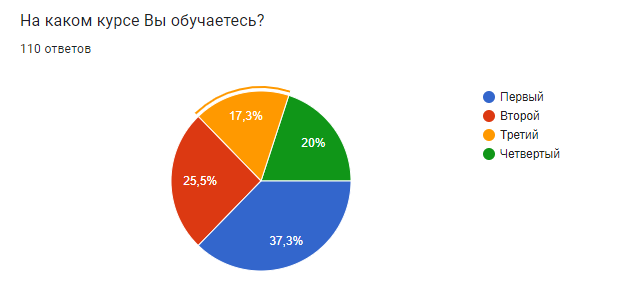 В анкетировании приняли участие 64 студента (58,2%), обучающихся за счет средств бюджета Республики Татарстан и 46 студентов (41,8%), обучающихся на коммерческой основе (Диаграмма №2)Диаграмма №2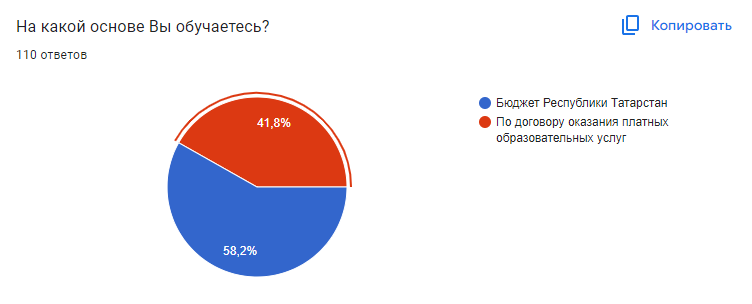 В процессе исследования были получены следующие результаты.1. На вопрос «Удовлетворены ли Вы в целом обучением в колледже?» 45 респондентов ответили «Да, удовлетворен полностью», 46 респондентов - «Скорее да, чем нет», 15 респондентов ответили «Скорее нет, чем да» и 4 человека не удовлетворены обучением в колледже (Диаграмма №3)Диаграмма №3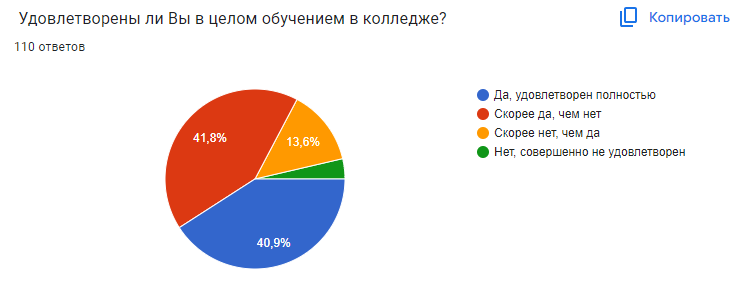 Таким образом, становится очевидно, что у большинства респондентов (82,7%) ожидания от обучения в колледже оправдались.2. Оценить на сколько комфортно чувствуют себя в учебной группе респонденты могли по 10-бальной шкале (Диаграмма №4)Диаграмма №4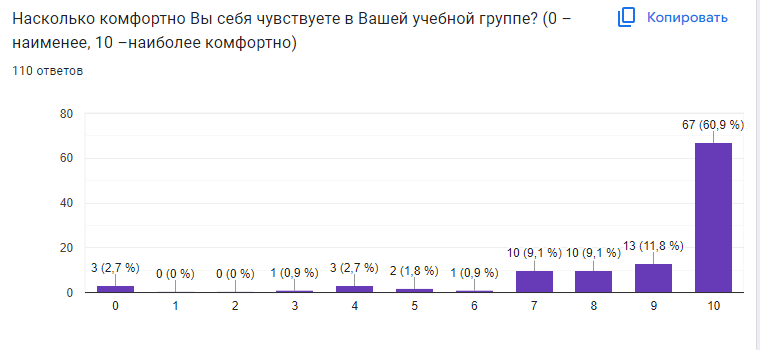 Таким образом, средняя оценка комфорта составила 8,8 баллов из 10, однако трем респондентам, обучающимся на 1 курсе, полностью некомфортно находиться в своих группах, что может быть связано с адаптацией к новому коллективу.3. На вопрос «Интересно ли Вам учиться?» утвердительно ответили 97 человек, что составляет 88,2% от общего числа респондентов (Диаграмма №5)Диаграмма №5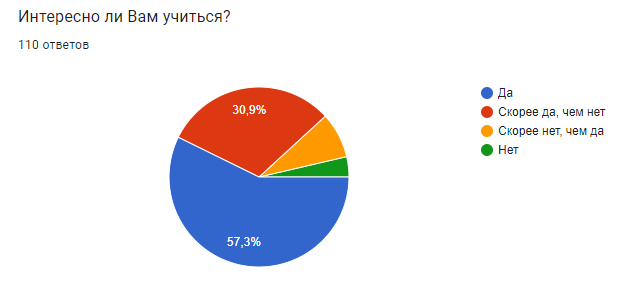 4. Оценка обеспеченности студентов информационными справочниками показала, что большая часть респондентов (78 человек) полностью обеспечены справочными материалами, 23 респондента считают, что владеют не всеми справочниками, 5 респондентов ответили, что обеспеченность недостаточная и 4 человека считают, что вообще не обеспечены информационными справочниками (Диаграмма №6) Диаграмма №6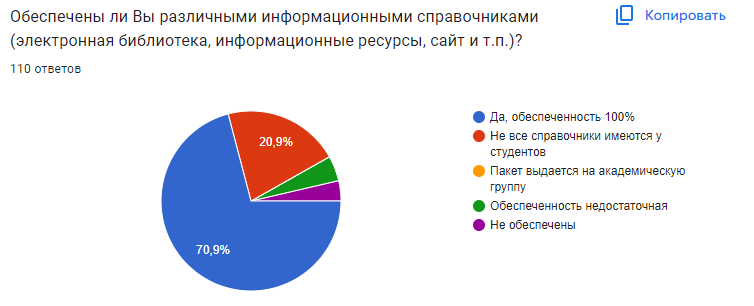  Наличие респондентов, ответивших, что «Не обеспечены информационными справочниками» может говорить о том, что эти люди вообще не интересовались информационными ресурсами и электронной библиотекой колледжа.5. На вопрос: «Как Вы оцениваете теоретические знания, получаемые в ГАПОУ "Альметьевский медицинский колледж"?» 41 респондент дали самую высокую оценку, 57 респондентов считают теоретические знания достаточными для освоения выбранной профессии и 12 человек считают, что теоретических знаний недостаточно. (Диаграмма №7) Диаграмма №7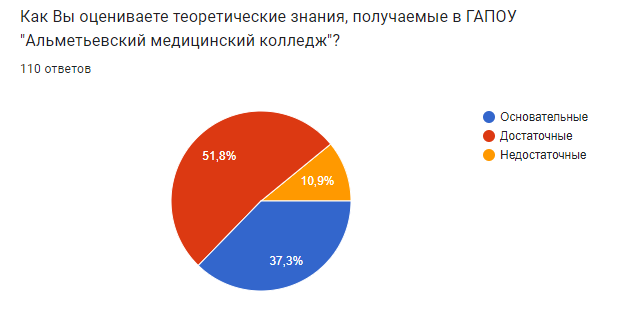 6. На вопрос: «Как Вы оцениваете практические навыки, получаемые в ГАПОУ "Альметьевский медицинский колледж"?» 38 респондентов, дали самую высокую оценку, 47 респондентов считают практические навыки достаточными для освоения выбранной профессии и 25 человек считают, что практических навыков недостаточно. (Диаграмма №8)Диаграмма №8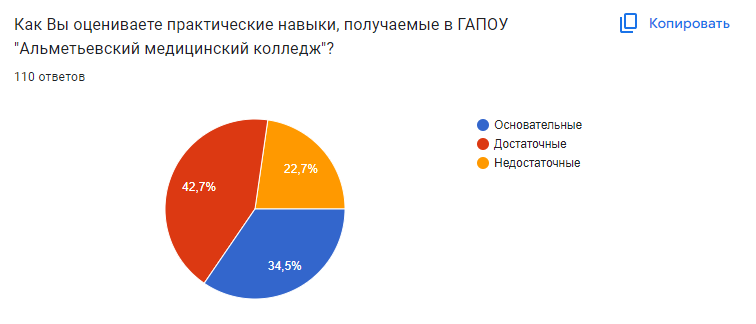 Таким образом, теоретическими знаниями и практическими навыками удовлетворена большая часть опрошенных респондентов, но основной уклон идет в сторону теоретических знаний, в то время как практических навыков недостаточно для 22,7 % респондентов.7. Оценка удовлетворенности проходящими учебными/производственными практиками, показала, что основная часть опрошенных (63,6%) получили реальные, полезные для будущей работы навыки и умения, однако 11,8 % опрошенных считают, что потеряли время на ненужный, неинтересный труд (Диаграмма №9)Диаграмма №9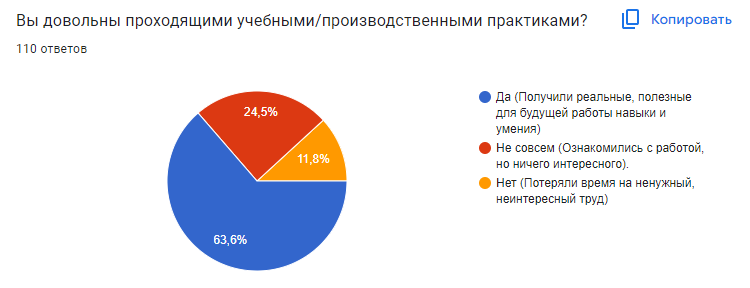 Наличие респондентов, недовольных проходящими учебными/производственными практиками может говорить о недостаточной организации практической подготовки и/или отсутствия интереса у студентов к будущей профессии.8. Оценить удовлетворенность преподавательским составом колледжа респонденты могли по 5-бальной шкале (Диаграмма№ 10)Диаграмма №10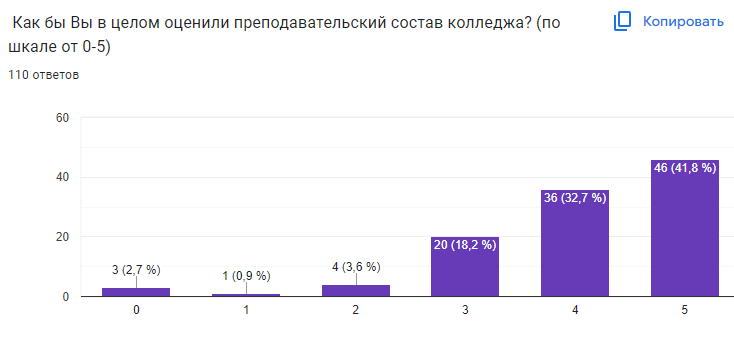 Таким образом 92,7% респондентов оценили преподавательский состав от 3 до 5 баллов (41,8 % респондентов поставили наивысший балл).9. На вопрос «Как вы оцениваете отношения "студент - классный руководитель"?» предлагалось ответить в свободной форме. Наиболее частые ответы респондентов (орфография авторов сохранена):ХорошоОтличноНормальноПоложительноДоброжелательныеОтлично, в нашей группе замечательный куратор10000Прекрасно.СуперДоброжелательныеУ НАС САМЫЙ ЛУЧШИЙ КУРАТОР!Теплыми. Всегда есть поддержка и помощьне знаюОтличное отношение куратора со студентамизамечательный кураторДоверительныеУдовлетворительнохорошиеОтлично всеТайдакова Надежда Николаевна самая лучшая женщина в моей жизни !ПрекрасноПриятное,доброжелательноеклассДоверительные,с взаимопониманием👍нормВсе хорошонормально50\5010из10классносуперПоложительные , классный руководитель часто помогает и поддерживает, интересуется успеваемостью студентов и их физическим и психологическим состоянием100%Очень хорошиеОфициальноеСреднееПонимающиеТаким образом, большое количество положительных отзывов говорит о том, что у кураторов групп налажены отношения с куратором.10. На вопрос «Проявляют ли преподаватели креативность и активность на занятиях?» 74 человека (67,3%) считают, что преподаватели проявляют креативность и активность на занятиях, что говорит о высокой вовлеченности и заинтересованности преподавательского состава в высоком качестве преподаваемых знаний (Диаграмма №11).Диаграмма №11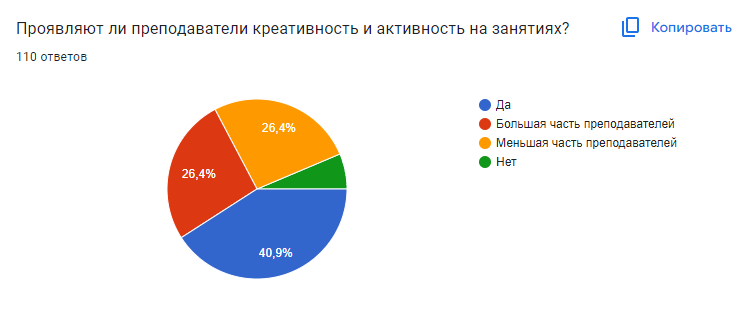 11. Для определения уровня вовлеченности студентов во внеучебную деятельность респондентам было предложено ответить на вопрос в каких именно мероприятиях они себя проявили и удовлетворены ли они внеучебной деятельностью и направлениями воспитания, реализуемыми в колледже (Диаграммы №12 и 13)Диаграмма №12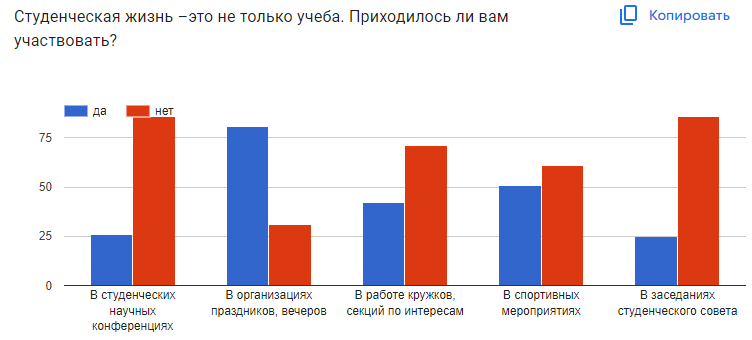 Диаграмма №13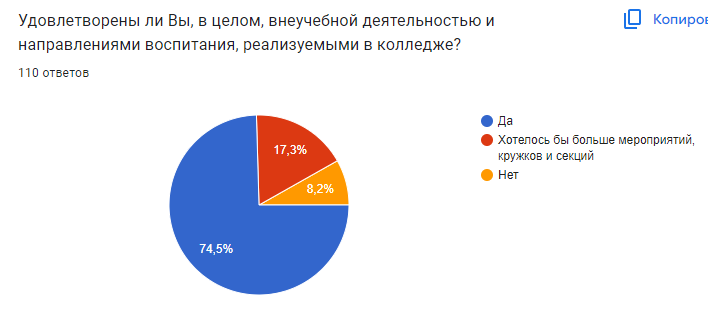 Таким образом, результаты опроса показали, что уровень вовлеченности студентов во внеучебную деятельность составляет в общем охвате около 50%. Удовлетворены внеучебной деятельностью 82 респондента, 19 респондентов считают, что мероприятий недостаточно.12. Оценка социально-бытовой инфраструктуры показала, что состоянием общежития, столовой и спортивным залом удовлетворена большая часть респондентов. Местами общественного пользования (коридоры, туалеты, лестницы) удовлетворены лишь 42,8 % респондентов (Диаграмма №14)Диаграмма №14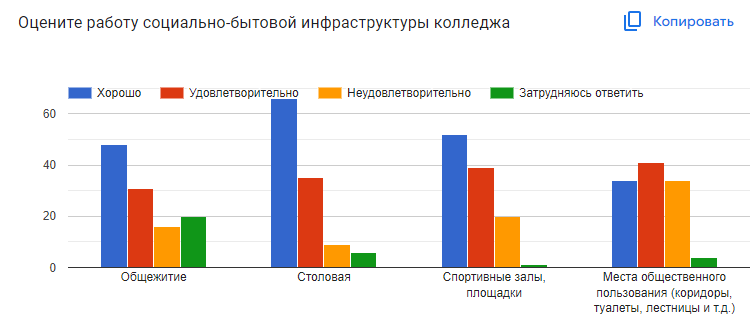 13. Среди проблем, которые волнуют студентов лидирует проблема с качеством организации учебного процесса, а именно обеспеченность кабинетами и базами практик, на втором месте – качество преподавания (оценивание знаний и ведение занятий), работой администрации взволнованы 11,8 % опрошенных, 14,5% респондентов переживают по поводу дальнейшего трудоустройства и у большего числа респондентов (50,9 %) нет проблем (Диаграмма № 15).Диаграмма №15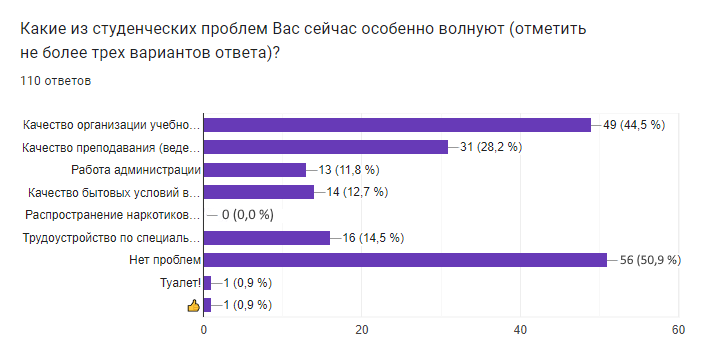 14. Пожелания и предложения студентов (орфография авторов сохранена):Все устраиваетВсё хорошоНетуремонт зданияВсе хорошоОставайтесь такими же хорошими людьмиБольше практики наверноеЧаще проводить спортивные мероприятияСделать выходные по субботамПостоянное расписание (чёт/нечет) неделиСделайте туалетВ целом всё хорошоБудьте здоровыВ целом все хорошо, но необходимо привести в порядок общественные места (туалеты)улучшить места общего пользованияулучшить состояние женского туалетаПостановка кофейного аппарата и улучшения столовой еды в целомПриведите в порядок места общего пользования (женский туалет)нет предложенийулучшить состояние женского туалетаЖелаю всем успеховМне всё нравитсяУменьшить объем домашнего заданияУлучшение оборудования в колледжечто бы по анатомии меньше дздомашних заданий задавалиАдекватно составленое расписание занятийУлучшение качества оборудованияУменьшение стоимости обученияИметь фиксированное расписаниеСоставить фиксированное расписание, нормализовать объем полученной информации и предоставляемой (студенты не успевают усвоить большое количество информации за очень короткий срок)Составление рационального расписания,никаких, все замечательноПобольше полезного, поменьше бесполезногоСвободная формаУлучшите женские туалеты ПОЖАЛУЙСТА,нетуУлучшить состояние мест общественного пользования( туалеты и т.д), и улучшить качество организации учебного процессаРемонт женского туалетаВсе хорошоВсе устраивает пожеланий нетНе задумываласьНе знаюВсё устраиваетОсуществить туалетные комнаты на каждом этаже, улучшить, улучшить качество преподавания практических занятийСтараться больше заинтересовывать студентов более новой информацией и возможностью ее отработки на практикиМне всё нравитсяЗа перемену невозможно успеть сходить в туалет !Увеличить санузел и сделать парковкупочините женские туалеты или поставьте их на каждом этаже, потому что во время перемены зайти туда это целый квестНичегооснащение необходимыми материалами для учебы(колбочки,растворы),ремонт учебного заведенияотлично все.Отсутствуют1)Больше внимания уделять профильным,действительно нужным для работы дисциплинам,а не ерундой всякой голову забивать.Приоритет по часам должен быть по медицинским предметам,а не школьным.2)Хотелось бы,чтобы на практике в больнице нам больше давали непосредственно работать с пациентами, а не быть только наблюдателями. 3)В колледже нет источника чистой питьевой воды.Думаю можно организовать установку кулера или фонтанчика,крана.4)Туалеты требуют внимания.Кабинки поломанные,отсутствуют двери.Нужно сделать нормальные кабинки,а не просто листы поликарбоната.И установить камеры,чтобы материально наказывать дебилов у которых руки чешутся.5)Сделать парковку на территории колледжа.Установить шлагбаум с пропусками и учетом а/м и госномеров.Для возмещения затрат по обслуживанию оборудования,студентам пользующимся парковкой назначить ежемесячную плату.НормальноПоменьше ненужных непрофильных предметов, которые мы уже изучали на 2 курсе, но опять изучаем одно и тоже, и проблемы с расписанием, очень часто строишь планы на субботу и внезнапно, в конце недели ставят пары, неудобно получаетсяПеремены подольше, пары покороче, домашки поменьше и еды побольшени какихСделайте пожалуйста секцию по волейболуВсе отлично и такБольше практикивсе устраиваетпереход в новое зданиеНечеговсе классновсе хорошоНикаких , образовательный процесс и внеучебная деятельность организованы на достойном уровневсе и так хорошонетуМеня все устраивает. Желаю процветания колледжу!НикакиеБольшее количество демонстраций практических навыковЧтобы теоретические знания подркеплялись практикойУчитьсяНичегоБольше хороших преподавательейНетСтаньте лучшеПеренести учебное заведение во 2корпус АгниЧтоб не ставили ненужных предметовБольше практических занятий, которые помогут именно в своей сфере деятельностиНетуВЫВОДЫ И РЕКОМЕНДАЦИИ1. В среднем уровень удовлетворенности студентов от обучения в колледже составляет 82,7% от всех опрошенных.2. Для понимания того, насколько студенты удовлетворены организацией образовательного процесса, респонденты были опрошены по наиболее значимым характеристикам. Средняя оценка степени комфорта составила 8,8 баллов из 10, однако трем респондентам, обучающимся на 1 курсе, полностью некомфортно находиться в своих группах, что может быть связано с адаптацией к новому коллективу.3. Большая часть респондентов (88,2%) проявляет повышенный интерес к обучению.4. По мнению 29,1 % респондентов обеспеченность электронными информационными ресурсами не достаточная, что говорит о среднем уровне информированности студентов колледжа о наличии электронной библиотечной системы и/или низкой познавательной активности студентов.5. В среднем около 70-90% респондентов довольны качеством теоретической и практической подготовки, однако, по мнению опрошенных, основной уклон идет в сторону теоретических знаний, в то время как практических навыков недостаточно для 22,7 % респондентов.6. Оценка удовлетворенности проходящими учебными/ производственными практиками, показала, что основная часть опрошенных (63,6%) получили реальные, полезные для будущей работы навыки и умения, однако 11,8 % опрошенных считают, что потеряли время на ненужный, неинтересный труд. Наличие респондентов, недовольных проходящими учебными/производственными практиками может говорить о недостаточной организации практической подготовки и/или отсутствия интереса у студентов к будущей профессии.7. Средняя оценка преподавательского состава составила – 4,3 балла8. Большое количество положительных отзывов говорит о том, что у кураторов групп налажены отношения с куратором.9. Уровень вовлеченности студентов во внеучебную деятельность составляет в общем охвате около 50%. Удовлетворены внеучебной деятельностью 82 респондента, 19 респондентов считают, что мероприятий недостаточно.10. Оценка социально-бытовой инфраструктуры показала, что состоянием общежития, столовой и спортивным залом удовлетворена большая часть респондентов. Местами общественного пользования (коридоры, туалеты, лестницы) удовлетворены лишь 42,8 % респондентов11. Среди проблем, которые волнуют студентов лидирует проблема, связанная с состоянием туалетов (малая пропускная способность с учетом большого количества обучающихся женского пола), нехватка/маленькая площадь учебных кабинетов, отсутствие парковки для студентов, отсутствие фиксированного расписания, трудоустройство после окончания колледжа. Исходя из вышеизложенного можно сделать вывод о том, что в целом образовательный процесс организован удовлетворительно, отдельное внимание стоит уделить организации практической подготовки студентов, материально-техническому оснащению, состоянию мест общего пользования. Так же необходимо повысить уровень охвата студентов внеучебными мероприятиями и провести дополнительное информирование студентов о наличии в колледже электронной библиотечной системы. В перспективе рассмотреть вопрос об установке источника чистой питьевой воды в коридорах колледжа.